The Trujillo TimesMay 5, 2017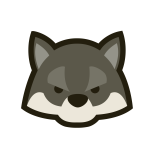 The Week: This week was busy, busy, busy! Thankfully we are now completely done with FSA testing!!!!! We made it and I am sure the kids did great. We also finished reading Summers with the Bears this week and while it ended on a sort of sad note, it was still a very interesting read which many of the children seemed to really enjoy. Word of the Week: Challenge.Reminders:Progress reports went home today. Please sign and return both the envelope and report as soon as possible.We will take a Science test next Thursday afternoon.We will be taking our End of the Year writing test one day next week. Probably Wednesday.We will be going on a field trip May 18th. Permission slips went home today.Trivia Question: Answer the following questions for 1 punch on your Earn and Return cards. Write your answer somewhere on this newsletter.  Your parents may (and are encouraged) to help you.“Finish this sentence: May the fourth…………..”Spelling List: Group 1 (words with the prefix –un)uncontrolled	undisturbed		unexplained		unfairness		unhappinessunhealthy	unhelpful		unresolved		unspoken		unfinishedSpelling List: Group 2 (words with the prefix –un)underestimated		unidentified	unreasonably		unwillingness		unattractiveunsuccessfully		unthinkable	unpredictable		undesirable		unbelievableThis section is for you!  Feel free to write any questions, comments, or concerns you may have.  Please sign and return!                                                                                                                                          Signature: 